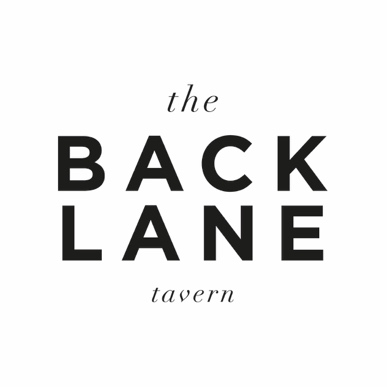 V E G A NSpelt sourdough, arbequina olive oil (gf*)		     		         7.0 Smoked aubergine, nut dukkah, pickled chilli, flat bread                        8.0Wild mushroom, spring onion on toast (gf*)		              	        8.0Vietnamese rolls, peanut sauce, crispy shallot (gf)	                                 9.5Green beans, toasted almonds (gf)                                                              7.0Heritage beetroot, chard, hazelnuts, confit garlic                                    7.0-A discretionary 12.5% service charge will be added to every bill-gf (gluten free) gf* (gluten free available)E: info@backlanetavern.co.uk	     T:01993 810 826V E G A NSpelt sourdough, arbequina olive oil (gf*)		     		        7.0 Smoked aubergine, nut dukkah, pickled chilli, flat bread                        8.0Wild mushroom, spring onion on toast (gf*)		              	        8.0Vietnamese rolls, peanut sauce, crispy shallot (gf)	                                 9.5Green beans, toasted almonds (gf)                                                              7.0Heritage beetroot, chard, hazelnuts, confit garlic                                    7.0-A discretionary 12.5% service charge will be added to every bill-gf (gluten free) gf* (gluten free available) E: info@backlanetavern.co.uk	     T:01993 810 826